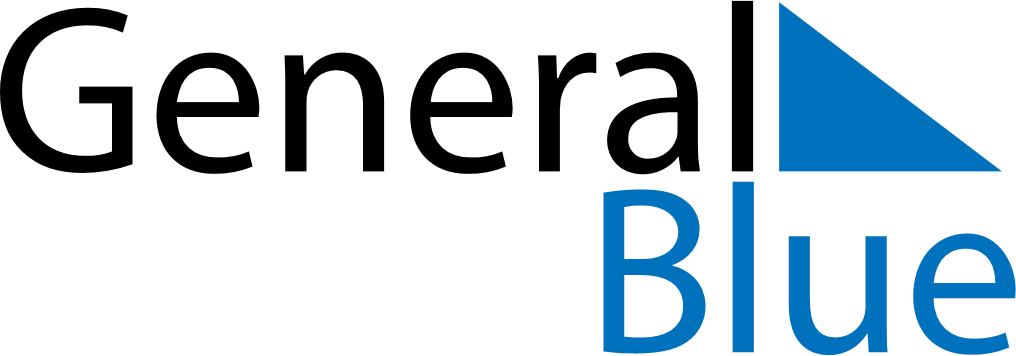 December 2029December 2029December 2029December 2029December 2029December 2029Antigua and BarbudaAntigua and BarbudaAntigua and BarbudaAntigua and BarbudaAntigua and BarbudaAntigua and BarbudaMondayTuesdayWednesdayThursdayFridaySaturdaySunday123456789V.C Bird Day101112131415161718192021222324252627282930Christmas DayBoxing Day31NOTES